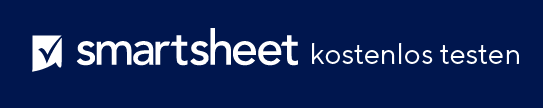 VORLAGE FÜR VERTRIEBSPROZESSLANDKARTE NACH ISO 9001NAME DES UNTERNEHMENSTITEL / BESCHREIBUNG DES PRODUKTIONSPROZESSESTITEL / BESCHREIBUNG DES PRODUKTIONSPROZESSESVORGANGSNUMMERPROZESSPLANPROZESSPLANERSTMALIG AUSGESTELLT AMZULETZT ÜBERARBEITET AMAKTUELLE VERSION0.0.0JOBNUMMERARBEITSBESCHREIBUNGARBEITSBESCHREIBUNGPROJEKTNUMMERVORBEREITET VONANLEITUNG / SCHRITTEANLEITUNG / SCHRITTENAMEPOSITIONVERANTWORTLICHKEITENVERANTWORTLICHKEITENUNTERSCHRIFTDATUMHAUPTZIELEHAUPTZIELEÜBERPRÜFT VONNAMEREFERENZENREFERENZENVERFAHRENPOSITIONFORMULARESTANDARDS UNTERSCHRIFTZEICHNUNGENWERKZEUGEDATUMZERTIFIZIERUNGMESSGERÄTEHAFTUNGSAUSSCHLUSSAlle von Smartsheet auf der Website aufgeführten Artikel, Vorlagen oder Informationen dienen lediglich als Referenz. Wir versuchen, die Informationen stets zu aktualisieren und zu korrigieren. Wir geben jedoch, weder ausdrücklich noch stillschweigend, keine Zusicherungen oder Garantien jeglicher Art über die Vollständigkeit, Genauigkeit, Zuverlässigkeit, Eignung oder Verfügbarkeit in Bezug auf die Website oder die auf der Website enthaltenen Informationen, Artikel, Vorlagen oder zugehörigen Grafiken. Jegliches Vertrauen, das Sie in solche Informationen setzen, ist aus eigener Verantwortung.